Türkçe Makale BaşlığıYazar İsmi Yazar İsmi Yazar İsmi Yazar İsmi Yazar İsmi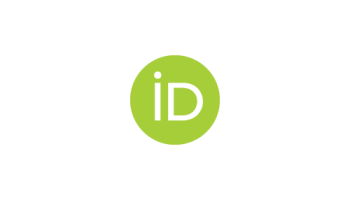 ÖZÖrnek makale metnidir. Örnek makale metnidir. Örnek makale metnidir. Örnek makale metnidir. Örnek makale metnidir. Örnek makale metnidir. Örnek makale metnidir. Örnek makale metnidir Örnek makale metnidir. Örnek makale metnidir. Örnek makale metnidir. Örnek makale metnidir. Örnek makale metnidir. Örnek makale metnidir. Örnek makale metnidir. Örnek makale metnidir. Örnek makale metnidir. Örnek makale metnidir. Örnek makale metnidir. Örnek makale metnidir Örnek makale metnidir. Örnek makale metnidir. Örnek makale metnidir. Örnek makale metnidir. Örnek makale metnidir. Örnek makale metnidir. Örnek makale metnidir. Örnek makale metnidir. Örnek makale metnidir. Örnek makale metnidir. Örnek makale metnidir. Örnek makale metnidir Örnek makale metnidir. Örnek makale metnidir. Örnek makale metnidir. Örnek makale metnidir. Örnek makale metnidir. Örnek makale metnidir. Örnek makale metnidir. Örnek makale metnidir. Örnek makale metnidir. Örnek makale metnidir. Örnek makale metnidir. Örnek makale metnidir Örnek makale metnidir. Örnek makale metnidir. Örnek makale metnidir. Örnek makale metnidirAnahtar Kelimeler: Kelime, Kelime, Kelime, Kelime, KelimeArticle TitleAuthor Name Author Name Author Name Author Name Author NameABSTRACTThe example is the text of the article. The example is the text of the article. The example is the text of the article. The example is the text of the article. The example is the text of the article. The example is the text of the article. The example is the text of the article. The example is the text of the article. The example is the text of the article. The example is the text of the article. The example is the text of the article. The example is the text of the article. The example is the text of the article. The example is the text of the article. The example is the text of the article. The example is the text of the article. The example is the text of the article. The example is the text of the article. The example is the text of the article. The example is the text of the article. The example is the text of the article. The example is the text of the article. The example is the text of the article. The example is the text of the article. The example is the text of the article.Keywords: Keyword, Keyword, Keyword, Keyword, Keywordİngilizce Genişletilmiş ÖzetThe example is the text of the article. The example is the text of the article. The example is the text of the article. The example is the text of the article. The example is the text of the article. The example is the text of the article. The example is the text of the article. The example is the text of the article. The example is the text of the article. The example is the text of the article. The example is the text of the article. The example is the text of the article. The example is the text of the article. The example is the text of the article. The example is the text of the article. The example is the text of the article. The example is the text of the article. The example is the text of the article. The example is the text of the article. The example is the text of the article. The example is the text of the article. The example is the text of the article. The example is the text of the article. The example is the text of the article. The example is the text of the article. The example is the text of the article. The example is the text of the article. The example is the text of the article. The example is the text of the article. The example is the text of the article. The example is the text of the article. The example is the text of the article. The example is the text of the article. The example is the text of the article. The example is the text of the article. The example is the text of the article. The example is the text of the article. The example is the text of the article. The example is the text of the article. The example is the text of the article. The example is the text of the article. The example is the text of the article. The example is the text of the article. The example is the text of the article. The example is the text of the article. The example is the text of the article. The example is the text of the article. GirişÖrnek makale metnidir. Örnek makale metnidir. Örnek makale metnidir. Örnek makale metnidir. Örnek makale metnidir. Örnek makale metnidir. Örnek makale metnidir. Örnek makale metnidir Örnek makale metnidir. Örnek makale metnidir. Örnek makale metnidir. Örnek makale metnidir. Örnek makale metnidir. Örnek makale metnidir. Örnek makale metnidir. Örnek makale metnidir. Örnek makale metnidir. Örnek makale metnidir. Örnek makale metnidir. Örnek makale metnidir Örnek makale metnidir. Örnek makale metnidir. Örnek makale metnidir. Örnek makale metnidir.Örnek makale metnidir. Örnek makale metnidir. Örnek makale metnidir. Örnek makale metnidir. Örnek makale metnidir. Örnek makale metnidir. Örnek makale metnidir. Örnek makale metnidir Örnek makale metnidir. Örnek makale metnidir. Örnek makale metnidir. Örnek makale metnidir.Örnek makale metnidir. Örnek makale metnidir. Örnek makale metnidir. Örnek makale metnidir. Örnek makale metnidir. Örnek makale metnidir. Örnek makale metnidir. Örnek makale metnidir Örnek makale metnidir. Örnek makale metnidir. Örnek makale metnidir. Örnek makale metnidir. Örnek makale metnidir. Örnek makale metnidir. Örnek makale metnidir. Örnek makale metnidir. Örnek makale metnidir. Örnek makale metnidir. Örnek makale metnidir. Örnek makale metnidir Örnek makale metnidir. Örnek makale metnidir. Örnek makale metnidir. Örnek makale metnidir.Örnek makale metnidir. Örnek makale metnidir. Örnek makale metnidir. Örnek makale metnidir. Örnek makale metnidir. Örnek makale metnidir. Örnek makale metnidir. Örnek makale metnidir Örnek makale metnidir. Örnek makale metnidir. Örnek makale metnidir. Örnek makale metnidir. Örnek makale metnidir. Örnek makale metnidir. Örnek makale metnidir. Örnek makale metnidir. Örnek makale metnidir. Örnek makale metnidir. Örnek makale metnidir. Örnek makale metnidir Örnek makale metnidir. Örnek makale metnidir. Örnek makale metnidir. Örnek makale metnidir.Başlık 1Örnek makale metnidir. Örnek makale metnidir. Örnek makale metnidir. Örnek makale metnidir. Örnek makale metnidir. Örnek makale metnidir. Örnek makale metnidir. Örnek makale metnidir Örnek makale metnidir. Örnek makale metnidir. Örnek makale metnidir. Örnek makale metnidir. Örnek makale metnidir. Örnek makale metnidir. Örnek makale metnidir. Örnek makale metnidir. Örnek makale metnidir. Örnek makale metnidir. Örnek makale metnidir. Örnek makale metnidir Örnek makale metnidir. Örnek makale metnidir. Örnek makale metnidir. Örnek makale metnidir.Örnek makale metnidir. Örnek makale metnidir. Örnek makale metnidir. Örnek makale metnidir. Örnek makale metnidir. Örnek makale metnidir. Örnek makale metnidir. Örnek makale metnidir Örnek makale metnidir. Örnek makale metnidir. Örnek makale metnidir. Örnek makale metnidir. Örnek makale metnidir. Örnek makale metnidir. Örnek makale metnidir. Örnek makale metnidir. Örnek makale metnidir. Örnek makale metnidir. Örnek makale metnidir. Örnek makale metnidir Örnek makale metnidir. Örnek makale metnidir. Örnek makale metnidir. Örnek makale metnidir.